Chapter 12 Pre-Test AMultiple ChoiceIdentify the choice that best completes the statement or answers the question.____	1.	Which part of a neuron receives an impulse from the previous neuron?____	2.	Which of the following is the fatty insulating layer that surrounds white matter but is absent in grey matter?____	3.	The neurotransmitter released by the sympathetic neurons is____	4.	The spaces between the Schwann cells of a neuron are known as____	5.	Which of the following division of the nervous system is related to the fight-or-flight response?____	6.	What would be the resting membrane potential of a neuron expressed in millivolts?____	7.	The cell membrane of a neuron cannot be stimulated to undergo an action potential ____	8.	What role does calcium ion play in the transmission of a nerve impulse from one neuron to the next?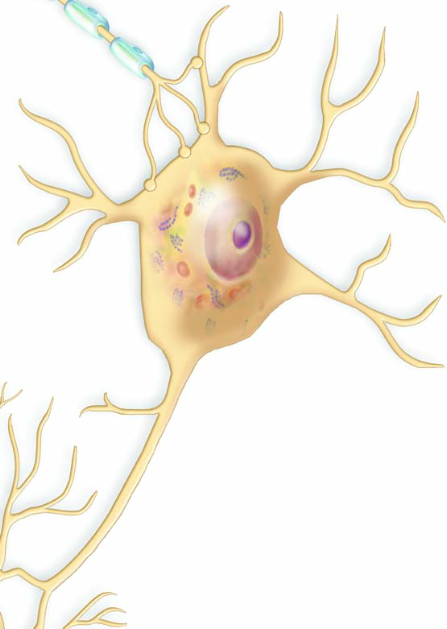 ____	9.	Use the diagram above to answer the next question.What role does this cell perform?____	10.	Use the diagram above to answer the next question.If an action potential is generated in the dendrite of this cell, which of these actions will occur next?____	11.	Use the diagram above to answer the next question.When an action potential reaches the end of this cell, which of the following events will occur?____	12.	How is the structure of a sensory neuron related to its function?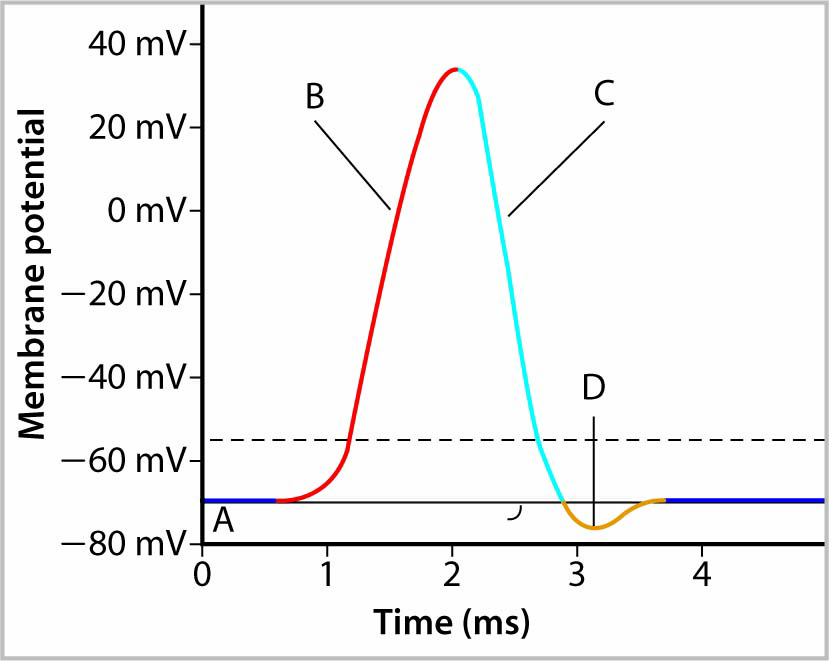 ____	13.	Use the graph above to answer the next question.During which indicated period is depolarization occurring?____	14.	Use the graph above to answer the next question.During which indicated interval do potassium ions rapidly exit the axoplasm?____	15.	Use the graph above to answer the next question.At which point on the graph do potassium gates close?____	16.	Scientists A.L. Hodgkin and A.F. Huxley experimented with the neurons of  the squid. The squid has very long non-myelinated neurons.  They inserted tiny electrodes into the neurons and measured nerve impulse transmission. Which of the following types of transmission would they have observed?____	17.	Which of the following processes will occur if enzymes are absent in the synaptic cleft?____	18.	Which of the following outcomes will likely occur if acetylcholinesterase is not present in a synaptic cleft?____	19.	Under which of the following conditions would the medulla oblongata respond?____	20.	Which of the following conditions would result if heavy metal ions altered  the cell membrane proteins of a neuron?____	21.	Which of the following parts of the brain is responsible for sorting and integrating sensory information from the eyes and ears?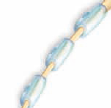 ____	22.	Use the diagram above to answer the next question.Which of the following types of nerve transmission occurs in this neuron?____	23.	Which stage of a nerve impulse immediately follows the opening of sodium channels?____	24.	Which of the following transmits information from an axon?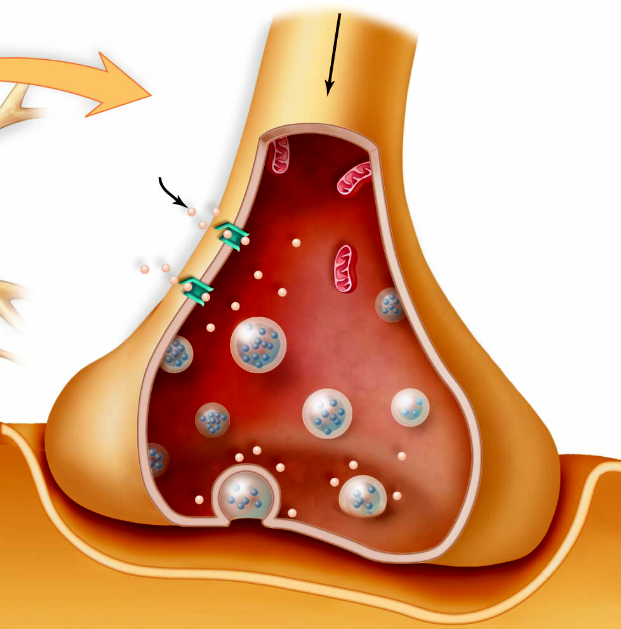 ____	25.	Use the diagram above to answer the next question.Which of the following conditions would result if norepinephrine remained bound to receptors in this region?Chapter 12 Pre-Test AAnswer SectionMULTIPLE CHOICE	1.	ANS:	B	PTS:	1	DIF:	K	REF:	12OBJ:	Nervous System		LOC:	C11-1	TOP:	12.1KEY:	Nervous Tissue		2.	ANS:	A	PTS:	1	DIF:	K	REF:	12OBJ:	Nervous System		LOC:	C11-4	TOP:	12.1KEY:	Nervous Tissue		3.	ANS:	D	PTS:	1	DIF:	K	REF:	12OBJ:	Nervous System		LOC:	C12-5	TOP:	12.4KEY:	Peripheral Nervous System	4.	ANS:	D	PTS:	1	DIF:	K	REF:	12OBJ:	Nervous System		LOC:	C11-4	TOP:	12.1KEY:	Nervous Tissue		5.	ANS:	C	PTS:	1	DIF:	K	REF:	12OBJ:	Nervous System		LOC:	C12-5	TOP:	12.4KEY:	Peripheral Nervous System	6.	ANS:	A	PTS:	1	DIF:	K	REF:	12OBJ:	Nervous System		LOC:	C11-3	TOP:	12.2KEY:	Nerve Impulse Transmission	7.	ANS:	C	PTS:	1	DIF:	U	REF:	12OBJ:	Nervous System		LOC:	C11-3	TOP:	12.3KEY:	Nerve Impulse Transmission	8.	ANS:	A	PTS:	1	DIF:	U	REF:	12OBJ:	Nervous System		LOC:	C11-5	TOP:	12.2KEY:	Nerve Impulse Transmission	9.	ANS:	C	PTS:	1	DIF:	U	REF:	12OBJ:	Nervous System		LOC:	C11-1	TOP:	12.1KEY:	Nervous Tissue		10.	ANS:	B	PTS:	1	DIF:	U	REF:	12OBJ:	Nervous System		LOC:	C11-1	TOP:	12.1KEY:	Nervous Tissue		11.	ANS:	C	PTS:	1	DIF:	U	REF:	12OBJ:	Nervous System		LOC:	C11-1	TOP:	12.1KEY:	Nervous Tissue		12.	ANS:	B	PTS:	1	DIF:	U	REF:	12OBJ:	Nervous System		LOC:	C11-2	TOP:	12.1KEY:	Nervous Tissue		13.	ANS:	B	PTS:	1	DIF:	U	REF:	12OBJ:	Nervous System		LOC:	C11-3	TOP:	12.2KEY:	Nerve Impulse Transmission	14.	ANS:	C	PTS:	1	DIF:	U	REF:	12OBJ:	Nervous System		LOC:	C11-3	TOP:	12.2KEY:	Nerve Impulse Transmission	15.	ANS:	D	PTS:	1	DIF:	U	REF:	12OBJ:	Nervous System		LOC:	C11-3	TOP:	12.2KEY:	Nerve Impulse Transmission	16.	ANS:	D	PTS:	1	DIF:	U	REF:	12OBJ:	Nervous System		LOC:	C11-4	TOP:	12.1KEY:	Nervous Tissue		17.	ANS:	C	PTS:	1	DIF:	U	REF:	12OBJ:	Nervous System		LOC:	C11-7	TOP:	12.2KEY:	Nerve Impulse Transmission	18.	ANS:	C	PTS:	1	DIF:	U	REF:	12OBJ:	Nervous System		LOC:	C11-5	TOP:	12.4KEY:	Peripheral Nervous System	19.	ANS:	A	PTS:	1	DIF:	U	REF:	12OBJ:	Nervous System		LOC:	C12-2	TOP:	12.3KEY:	Central Nervous System	20.	ANS:	D	PTS:	1	DIF:	HMP	REF:	12OBJ:	Nervous System		LOC:	C11-3	TOP:	12.2KEY:	Nerve Impulse Transmission	21.	ANS:	A	PTS:	1	DIF:	K	REF:	12OBJ:	Nervous System		LOC:	C12-2	TOP:	12.3KEY:	Central Nervous System	22.	ANS:	A	PTS:	1	DIF:	U	REF:	12OBJ:	Nervous System		LOC:	C11-4	TOP:	12.1KEY:	Nervous Tissue		23.	ANS:	B	PTS:	1	DIF:	U	REF:	12OBJ:	Nervous System		LOC:	C11-3	TOP:	12.2KEY:	Nerve Impulse Transmission	24.	ANS:	D	PTS:	1	DIF:	U	REF:	12OBJ:	Nervous System		LOC:	C11-6	TOP:	12.2KEY:	Nerve Impulse Transmission	25.	ANS:	D	PTS:	1	DIF:	HMP	REF:	12OBJ:	Nervous System		LOC:	C12-5	TOP:	12.4KEY:	Peripheral Nervous Systema.axonb.dendritec.cell bodyd.axoplasma.myelinb.synapsec.axoplasmd.axomembranea.dopamine.b.endorphin.c.acetylcholine.d.norepinephrine.a.axons.b.synapses.c.dendrites.d.nodes of Ranvier.a.central nervous systemb.somatic nervous systemc.sympathetic nervous systemd.parasympathetic nervous systema.–70 mVb.–35 mVc.+35 mVd.+70 mVa.if the threshold potential has been exceeded.b.after a resting potential has been established.c.during the refractory period when repolarization is occurring.d.during the refractory period when depolarization is occurring.a.it causes the exocytosis of neurotransmittersb.it transmits the impulse across the synaptic cleftc.it combines with receptors in the post-synaptic membraned.it breaks down neurotransmitter remaining in the synaptic clefta.conducts nerve impulses away from glandsb.conducts nerve impulses toward an effectorc.conducts nerve impulses between two neuronsd.conducts nerve impulses away from a sensory receptor in the skina.stimulation of a motor neuronb.depolarization in the axon of an interneuronc.depolarization in the axon of a sensory neurond.release of neurotransmitter from an axon terminala.an effector will be stimulated and the muscle will respondb.neurotransmitter will be released and will bind to receptors in an interneuronc.neurotransmitter will be released and will bind to receptors in a motor neurond.neurotransmitter will be released and will bind to receptors in a sensory neurona.A long axon can reach from a receptor to the spinal cord.b.A long dendrite can reach from a receptor to the spinal cord.c.Large proteins ensure the axoplasm remains negatively charged at all times.d.Receptors in the post-synaptic membrane can bind with specific neurotransmitters.a.Ab.Bc.Cd.Da.Ab.Bc.Cd.Da.at the beginning of interval Ab.at the beginning of interval Bc.at the beginning of interval Cd.at the beginning of interval Da.transmission would have been saltatory but faster than in humansb.transmission would have been saltatory and slower than in humansc.transmission would have been non-saltatory but faster than in humansd.transmission would have been non-saltatory and slower than in humansa.sodium channels in the neuron will remain openb.potassium channels in the neuron will remain closedc.action potentials will continue to occur in the adjacent neurond.neurotransmitters will break down before reaching the receptor sitea.acetylcholine will not bind to receptor sitesb.a sympathetic response will continue to persistc.a parasympathetic response will continue to persistd.the neuron on the other side of the synapse will not depolarizea.when a person is chokingb.when a person is kicking a soccer ballc.when a person is watching a television showd.when a person is performing a math calculationa.Schwann cells will be denaturedb.sodium will not cross the cell membranec.potassium will not cross the cell membrane d.the sodium-potassium pump will not operatea.thalamusb.cerebrumc.cerebellumd.corpus callosuma.relatively fast and between nodesb.relatively slow and between nodesc.toward the central nervous systemd.away from the central nervous systema.repolarizationb.depolarizationc.resting potentiald.refractory perioda.a dendriteb.a cell bodyc.calcium ionsd.neurotransmittera.secretions of pepsin would increaseb.systolic blood pressure would decreasec.acetylcholine would be released from the axon terminald.stretch receptors in alveoli would be stimulated more frequently